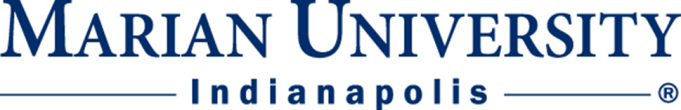 EXEMPTION REQUEST FOR COVID-19 VACCINE EXPECTATION I request an exemption from the COVID-19 vaccine expectation. 	Name: 	Email: I am a student in the following program (please circle one): COM       ABSN -TN      ABSN – OK     ABSN – Indianapolis     MUAC    Traditional On-Campus Nursing      FNP-Nursing      CRNA- Nursing Select one of the following:My request is based upon religion: Y/NMy request is based on religion for these reasons: ________________________________________________________________________________________________________________________________________________________________________________________________________________________________________________________________________________________________________________________________________________________________________________________________________________My request is based on a medical condition. Y/N  (A letter from my health care provider is attached to this request.) This is a temporary condition (e.g. pregnancy) (circle one)	Y/N		ORThis is a permanent condition (e.g. allergy) (circle one)	Y/NI affirm that the above representations are true and correct.Signature: _______________________  	Date: _________________________Submit this form to empetsche@marian.edu. It will be carefully reviewed and the determination will be communicated promptly. Anyone who receives an exemption will be required to abide by the expectations outlined in the COVID-19 vaccination exemption approval form. 